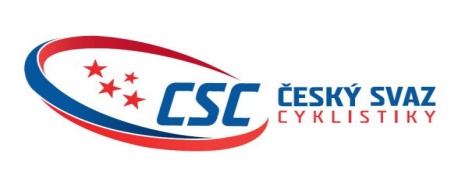 Postupový  klíč na MČR mládeže Plzeň MČR  –  Plzeň  24. –  26. 07. 2020 - vytrvalciPostupový klíč na MČR:Na všechny závody MČR s hromadným startem starších žáků, kadetů a juniorů postupuje 28 sportovců z průběžného pořadí daného ČP (po 10. 7. 2020)  a 2 závodníky má výlučné právo jmenovat dráhová komise, pokud  DK svého práva  nevyužije startuje prvních 30 sportovců z průběžného pořadí ČP na dráze. V případě, že některý závodník nestartuje, posouvají se sportovci dle aktuálního pořadí v ČP do počtu 30.  Žádosti na denominování závodníků zasílejte na adresu předsedy dráhové komise nejpozději do 15. 7. 2020.V každém závodě s hromadným startem má právo startovat 30 závodníků.Ve všěch časových závodech mají právo startovat všichni řádně přihlášení.Závody družstev: Startují všechna řádně přihlášená družstva.Na všechny závody MČR kategorie žákyň starších, kadetek, juniorek ve všech disciplínách startují všichni řádně přihlášení.O případném sloučení nebo rozdělení závodů v kategoriích žákyně starší a kadetky rozhodne dráhová komise.O případném sloučení nebo rozdělení závodů v kategoriích juniorky a ženy rozhodne dráhová komise.Schváleno DK ČSC: 10. 10. 2019,  R. Kratochvíl 